「Suwon Phoenix Exchange Association」 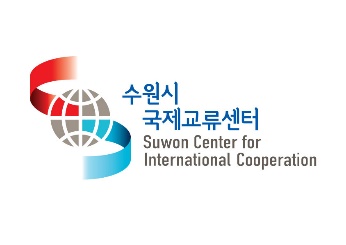 Membership ApplicationAll of the above is true, and I am applying for participation in the Suwon Phoenix Exchange Association activities as follows.DD/ MM / 2022Name         (Sign)Consent to collection and use of personal informationnamegenderdate of birthaddressAffiliation/OccupationContact010-010-010-e-mailUS-related experience(Work, language, visit, study, etc.)MotiveActivities you want to do in the association)Consent to collection and use of personal informationSuwon International Exchange Center may provide personal information to certain organizations in order to verify the accuracy of applicant's personal information in relation to the collection of personal information and handling of personal information. Therefore, in order for an applicant to apply to the Suwon International Exchange Center, he/she must understand and agree to the following privacy policy. This privacy policy applies only to applicants and their personal information.1. Purpose of collection and use of personal informationSuwon International Exchange Center collects personal information such as name and contact information for the purpose of proceeding with the application and selection process. We inform you that the collected personal information will be used only for the purpose of the applicant selection process and will not be used for any other purpose except for the above purposes.Do you agree to the collection of personal information? □Agree □Disagree2. Items of personal information to be collectedSuwon International Exchange Center collects personal information about name, age, address, contact information, e-mail, address, career information, and other information provided by applicants when applying for smooth selection of applicants.Do you agree to the collection of personal information? □Agree □Disagree3. Period of retention and use of personal informationThe application form and various supporting documents (including electronic form) are preserved, and the personal information of other job applicants is stored for 5 years.It is stored and immediately destroyed after the expiration of the period.Do you agree to the collection of personal information? □Agree □Disagree5. Whether there is a right to refuse consent and whether there are any disadvantages due to refusal of consentIn accordance with Article 15, Paragraph 2, Item 4 of the Personal Information Protection Act, the subject of personal information has the right to refuse to consent to the collection of personal information.Do you agree to the collection of personal information? □Agree □Disagreedd/ mm/ 2022full name (signature)Dear Chairman of Suwon International Exchange Center